2028 Colombia HolidaysColombia 2028 CalendarColombia 2028 CalendarColombia 2028 CalendarColombia 2028 CalendarColombia 2028 CalendarColombia 2028 CalendarColombia 2028 CalendarColombia 2028 CalendarColombia 2028 CalendarColombia 2028 CalendarColombia 2028 CalendarColombia 2028 CalendarColombia 2028 CalendarColombia 2028 CalendarColombia 2028 CalendarColombia 2028 CalendarColombia 2028 CalendarColombia 2028 CalendarColombia 2028 CalendarColombia 2028 CalendarColombia 2028 CalendarColombia 2028 CalendarColombia 2028 CalendarJanuaryJanuaryJanuaryJanuaryJanuaryJanuaryJanuaryFebruaryFebruaryFebruaryFebruaryFebruaryFebruaryFebruaryMarchMarchMarchMarchMarchMarchMarchSuMoTuWeThFrSaSuMoTuWeThFrSaSuMoTuWeThFrSa11234512342345678678910111256789101191011121314151314151617181912131415161718161718192021222021222324252619202122232425232425262728292728292627282930313031AprilAprilAprilAprilAprilAprilAprilMayMayMayMayMayMayMayJuneJuneJuneJuneJuneJuneJuneSuMoTuWeThFrSaSuMoTuWeThFrSaSuMoTuWeThFrSa11234561232345678789101112134567891091011121314151415161718192011121314151617161718192021222122232425262718192021222324232425262728292829303125262728293030JulyJulyJulyJulyJulyJulyJulyAugustAugustAugustAugustAugustAugustAugustSeptemberSeptemberSeptemberSeptemberSeptemberSeptemberSeptemberSuMoTuWeThFrSaSuMoTuWeThFrSaSuMoTuWeThFrSa1123451223456786789101112345678991011121314151314151617181910111213141516161718192021222021222324252617181920212223232425262728292728293031242526272829303031OctoberOctoberOctoberOctoberOctoberOctoberOctoberNovemberNovemberNovemberNovemberNovemberNovemberNovemberDecemberDecemberDecemberDecemberDecemberDecemberDecemberSuMoTuWeThFrSaSuMoTuWeThFrSaSuMoTuWeThFrSa1234567123412891011121314567891011345678915161718192021121314151617181011121314151622232425262728192021222324251718192021222329303126272829302425262728293031Jan 1	New Year’s DayJan 10	EpiphanyMar 20	Saint JosephApr 9	Palm SundayApr 13	Maundy ThursdayApr 14	Good FridayApr 16	Easter Sunday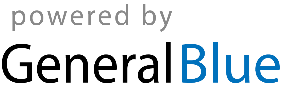 May 1	Labour DayMay 29	Ascension DayJun 19	Corpus ChristiJun 26	Sacred HeartJul 3	Saints Peter and PaulJul 20	Independence DayAug 7	Battle of BoyacáAug 21	AssumptionOct 16	Columbus DayNov 6	All Saints’ DayNov 13	Independence of CartagenaDec 8	Immaculate ConceptionDec 25	Christmas Day